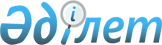 О введении в действие Закона Казахской ССР "О ценообразовании в Казахской ССР"
					
			Утративший силу
			
			
		
					Постановление Веpховного Совета Казахской ССР от 15 декабpя 1990 года. Утратило силу - Законом РК от 20 декабря 2004 года N 12 (вводится в действие с 1 января 2005 года)



      Верховный Совет Казахской Советской Социалистической Республики ПОСТАНОВЛЯЕТ: 



      1. Ввести в действие Закон Казахской ССР "О ценообразовании в Казахской ССР" 
 Z901300_ 
 с 1 января 1991 г. 



      2. Поручить Кабинету Министров Казахской ССР до 1 марта 1991 г.: 



      привести решения Правительства Казахской ССР в соответствие с Законом Казахской ССР "О ценообразовании в Казахской ССР";



      обеспечить пересмотр и отмену министерствами, государственными комитетами и ведомствами Казахской ССР их нормативных актов, противоречащих указанному Закону;



      определить номенклатуру продукции, товаров и услуг, на которые устанавливаются государственные цены и тарифы, а также порядок формирования этих цен и тарифов.


          Председатель




Верховного Совета Казахской ССР


					© 2012. РГП на ПХВ «Институт законодательства и правовой информации Республики Казахстан» Министерства юстиции Республики Казахстан
				